УКРАЇНАМЕНСЬКА  МІСЬКА  РАДАМенського району Чернігівської областіР О З П О Р Я Д Ж Е Н Н Я  Від 14 січня 2020 року	                            №  12Про створення комісії по розгляду заяви гр. Беляй Т.Т. та вивчення  ситуації на місцевостіКеруючись ст. 42 Закону України «Про місцеве самоврядування в Україні» та Земельним кодексом України ст. 158, з метою розгляду заяви гр. Беляй Тетяни Титівни щодо надання дозволу на розробку проекту землеустрою, враховуючи рішення комісії з питань містобудування, будівництва, земельних відносин та охорони природи:Створити виїзну комісію по розгляду заяви гр. Беляй Тетяни Титівни м. Мена, вул. Троїцька, 4 кв. 2 Менського району щодо надання дозволу на розробку проекту землеустрою по відведенню земельної ділянки у приватну власність, та вивчення даного питання на місцевості. Затвердити склад комісії:Міський голова                                                       Г.А. Примаковголова комісії -Абдрахімова Н.М., - депутат Менської міської ради, голова земельної комісії ;заступник голови комісії -Чичкан Н.Г., - депутат Менської міської ради;секретар комісії Дорошенко Ю.О., - провідний спеціаліст відділу земельних відносин Менської міської ради; члени комісії:Білогуб І.О., - головний спеціаліст відділу земельних відносин Менської міської ради;Лихотинська Л. А.,  начальник відділу архітектури, містобудування та земельних питань міської ради.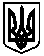 